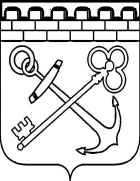 КОМИТЕТ ПО РАЗВИТИЮ МАЛОГО, СРЕДНЕГО БИЗНЕСАИ ПОТРЕБИТЕЛЬСКОГО РЫНКА ЛЕНИНГРАДСКОЙ ОБЛАСТИПРИКАЗО внесении изменений в приказ комитета по развитию малого, среднего бизнеса и потребительского рынка Ленинградской области от 17.02.2020 № 4 «Об утверждении критериев и показателей эффективностии результативности деятельности Государственного казенного учреждения Ленинградской области «Ленинградский областной центр поддержки предпринимательства» и его руководителя»В целях реализации областного закона Ленинградской области от 08.06.2011 № 32-оз «Об оплате труда работников государственных бюджетных учреждений Ленинградской области и государственных казенных учреждений Ленинградской области» и постановления Правительства Ленинградской области от 30.04.2020 № 262 «Об утверждении Положения о системах оплаты труда в государственных учреждениях Ленинградской области по видам экономической деятельности и признании утратившими силу полностью или частично отдельных постановлений Правительства Ленинградской области» приказываю:       Внести изменения в приказ комитета по развитию малого, среднего бизнеса и потребительского рынка Ленинградской области от 17.02.2020 № 4 «Об утверждении критериев и показателей эффективности и результативности деятельности Государственного казенного учреждения Ленинградской области «Ленинградский областной центр поддержки предпринимательства» и его руководителя», изложив приложение в редакции согласно приложению к настоящему приказу.Председатель комитетапо развитию малого, среднего бизнеса и потребительского рынка Ленинградской области 			     			        С.И. НерушайПРИЛОЖЕНИЕк приказу комитетапо развитию малого,среднего бизнесаи потребительского рынкаЛенинградской областиот        2022 года №  «ПРИЛОЖЕНИЕк приказу комитетапо развитию малого,среднего бизнесаи потребительского рынкаЛенинградской областиот 17.02.2020 № 4КРИТЕРИИ И ПОКАЗАТЕЛИЭФФЕКТИВНОСТИ И РЕЗУЛЬТАТИВНОСТИ ДЕЯТЕЛЬНОСТИГОСУДАРСТВЕННОГО КАЗЕННОГО УЧРЕЖДЕНИЯ ЛЕНИНГРАДСКОЙ ОБЛАСТИ «ЛЕНИНГРАДСКИЙ ОБЛАСТНОЙ ЦЕНТР ПОДДЕРЖКИ ПРЕДПРИНИМАТЕЛЬСТВА» И ЕГО РУКОВОДИТЕЛЯот            2022 года                                         №  N п/пНаименование показателя эффективности и результативностиФормула расчета значений показателей эффективности и результативностиКритерий эффективности и результативности (плановое значение)Вес, %Корректирующий коэффициентКорректирующий коэффициентN п/пНаименование показателя эффективности и результативностиФормула расчета значений показателей эффективности и результативностиКритерий эффективности и результативности (плановое значение)Вес, %Позитивное отклонениеНегативное отклонениеЕжемесячные показателиЕжемесячные показателиЕжемесячные показателиЕжемесячные показателиЕжемесячные показателиЕжемесячные показателиЕжемесячные показатели1.P1. Среднемесячный процент отклонения планируемых и фактических перечислений (кассовый план), %P1 =100 - где:Vkr - кассовые расходы в отчетном месяце (тыс. руб.);Vbа - уточненный плановый объем бюджетных ассигнований по расходам в отчетном месяце (тыс. руб.)520При достижении           К = 1При недостижении от 6% - 10%К = 0,9При недостижении на 11% и выше К = 02.Р2. Количество нарушений правил внутреннего трудового распорядка работниками ГКУ «ЛОЦПП», ед.P2 = Qnp,где:Qnp - количество выявленных в отчетном месяце нарушений правил внутреннего трудового распорядка, допущенных работниками ГКУ «ЛОЦПП» (ед.)Не более 220При достижении           К = 1При наличии 3-4 нарушений К = 0,5 При наличии 5 и более нарушений К = 0 3.Р3. Количество полученных уведомлений о приостановлении операций по расходованию средств на лицевых счетах ГКУ «ЛОЦПП» в связи с нарушением процедур исполнения судебных актов, предусматривающих обращение взыскания на средства областного бюджета Ленинградской области в отчетном периоде, ед.P3 = Quv,где:Quv - количество уведомлений о приостановлении операций по расходованию средств на лицевых счетах, открытых для ГКУ «ЛОЦПП», в связи с нарушением процедур исполнения судебных актов, предусматривающих обращение взыскания на средства областного бюджета Ленинградской области в отчетном периоде (ед.)020При достижении           К = 1При недостижении           К = 04.P4.  Количество не исполненных в срок резолюций, поставленных в СЭД на контроль председателем комитета по развитию малого, среднего бизнеса и потребительского рынка Ленинградской области (далее – комитет), ед.P4 = Qrez  где:Qrez – количество не исполненных в срок резолюций, поставленных в СЭД на контроль председателем комитета (ед.)020При достиженииК = 1При наличии неисполненных резолюций:1-2 ед. К = 0,73-4 ед. К = 0,5> = 5 ед. К = 05.P5.  Количество не исполненных в срок поручений, данных председателем комитета в рамках производственных совещаний руководителю ГКУ «ЛОЦПП» в отчетном периоде, ед.P4 = Qip  где:Qip – количество не исполненных в срок поручений, данных председателем комитета в рамках производственных совещаний руководителю ГКУ «ЛОЦПП» в отчетном периоде (ед.)020При достиженииК = 1При наличии неисполненных поручений:1 ед. К = 0,72 ед. К = 0,5> = 3 ед. К = 0Итого за месяцИтого за месяцИтого за месяцИтого за месяц100Квартальные показателиКвартальные показателиКвартальные показателиКвартальные показателиКвартальные показателиКвартальные показателиКвартальные показатели1.P1. Число случаев нарушений своевременного предоставления в отчетном квартале сводной информации, отчетности по мероприятиям, за организацию и исполнение которых отвечает ГКУ «ЛОЦПП», ед.P1 = Qn,где:Qn - число нарушений своевременного предоставления в отчетном квартале сводной информации, отчетности по мероприятиям, за организацию и исполнение которых отвечает ГКУ «ЛОЦПП» (ед.)025При достижении            К = 1При недостижении         К = 02.P2.  Доля субъектов малого и среднего предпринимательства, получивших консультационную поддержку, от общего количества субъектов малого и среднего предпринимательства Ленинградской области, %P2 = %где:Vks – количество субъектов малого и среднего предпринимательства, получивших консультационную поддержку (ед.); Voks – общее количество субъектов малого и среднего предпринимательства Ленинградской области (ед.)0,1 по итогам 1 квартала,0,2 по итогам 2 квартала,0,3 по итогам 3 квартала (нарастающим итогом)  25При достижении            К = 1При недостижении К = 03.P3.  Доля стоимости заключенных государственных контрактов (договоров) от общей стоимости закупок, предусмотренных планом-графиком, нарастающим итогом с начала года, %P3 = %где:Vzgk – стоимость заключенных государственных контрактов (договоров) по НМЦК (ед.); Vpg –   общая стоимость закупок, предусмотренных планом-графиком (ед.)50 по итогам 1 квартала, 70 по итогам 2 квартала, 80 по итогам 3 квартала 25При достижении           К = 1При недостижении до 5%:К = (Ф : П -1) х 2 +1. При недостижении на 5% и выше: К = 04.P4.  Доля стоимости заключенных государственных контрактов (договоров) от совокупного годового объема закупок, %P4 = где:Vzgk – стоимость заключенных государственных контрактов (договоров) (ед.); Vsgoz –   совокупный годовой объем закупок (ед.)25 по итогам 1 квартала, 50 по итогам 2 квартала, 80 по итогам 3 квартала 25При достижении           К = 1При недостижении до 5%:К = (Ф : П -1) х 2 +1. При недостижении на 5% и выше: К = 0Итого за кварталИтого за кварталИтого за кварталИтого за квартал100Годовые показателиГодовые показателиГодовые показателиГодовые показателиГодовые показателиГодовые показателиГодовые показатели1.P1.   Степень качества финансового менеджмента учреждения за предыдущий финансовый год, %P1 рассчитывается в соответствии с Порядком проведения мониторинга качества финансового менеджмента в отношении Государственного казенного учреждения Ленинградской области «Ленинградский областной центр поддержки предпринимательства»8610При достижении            К = 1При превышении до 5% К = 1,2При превышении до 10% К = 1,3При превышении более 10% К = 1,5 При недостижении           К = 02.P2.   Соотношение кассовых расходов и плановых объемов бюджетных ассигнований (Исполнение бюджетной сметы учреждения), % P2 = где:Vibo – объем исполненных бюджетных обязательств (руб.); Vdba – объем доведенных бюджетных ассигнований (руб.)9810При достижении   К = 1При недостижении до 5%:К = (Ф : П -1) х 2 +1. При недостижении на 5% и выше: К = 03.P3.  Достижение ожидаемых результатов реализации структурных элементов, предусмотренных сводным детальным планом реализации государственной программы Ленинградской области на очередной год реализации (в части, касающейся учреждения), % P3 = %где:Vdcp – количество достигнутых результатов реализации структурных элементов, предусмотренных сводным детальным планом реализации государственной программы Ленинградской области на очередной год реализации (в части, касающейся учреждения) (ед.); Vpcp – общее количество ожидаемых результатов реализации структурных элементов, предусмотренных сводным детальным планом реализации государственной программы Ленинградской области на очередной год реализации (в части, касающейся учреждения) (ед.)10010При достижении   К = 1При недостижении до 5%:К = (Ф : П -1) х 2 +1. При недостижении на 5% и выше: К = 04.P4.  Достижение ожидаемых результатов реализации структурных элементов, предусмотренных сводным детальным планом реализации государственной программы «Безопасность Ленинградской области» по формированию резервов и запасов (в части, касающейся комитета), %P3 = %где:Vdcp – количество достигнутых результатов реализации структурных элементов, предусмотренных сводным детальным планом реализации государственной программы Ленинградской области на очередной год реализации (в части, касающейся учреждения) (ед.); Vpcp – общее количество ожидаемых результатов реализации структурных элементов, предусмотренных сводным детальным планом реализации государственной программы Ленинградской области на очередной год реализации (в части, касающейся учреждения) (ед.)10010При достижении            К = 1При недостижении           К = 05.P5.  Число случаев нарушений своевременного предоставления годовой отчетности, а также информации, влияющей на показатели оценки ГРБС по финансовому менеджменту, ед.P5 = Qo,где:Qo - число   случаев нарушений своевременного предоставления годовой отчетности, а также информации, влияющей на показатели оценки ГРБС по финансовому менеджменту (ед.)010При достижении            К = 1При недостижении         К = 06.P6.  Число случаев нарушений норм законодательства, выявленных при осуществлении внешнего и внутреннего финансового контроля, ведомственного контроля, проверок контрольно-надзорных органов, ед.P6 = Qsn,где:Qsn - число случаев нарушений норм законодательства (ед.)010При достижении           К = 1При недостижении          К = 07.P7. Количество административных штрафов, наложенных на руководителя ГКУ «ЛОЦПП», за нарушение законодательства о контрактной системе в сфере закупок, ед.P7 = Qs,где:Qs -количество административных штрафов (ед.)010При достижении           К = 1При недостижении          К = 08.P8. Доля закупок у субъектов МСП от совокупного годового объема закупок, предусмотренного планом-графиком, %P8 = %где:Vzsmsp – стоимость государственных контрактов, заключенных с субъектами МСП (руб.); Vsgoz – совокупный годовой объем закупок, предусмотренный планом-графиком (руб.)4010При достижении            К = 1При превышении до 25%:К = (Ф : П - 1) +1.При превышении на 25% и выше:К = (Ф : П – 1,25) х 2 + 1,25, но не более 2При недостижении до 5%:К = (Ф : П -1) х 2 +1. При недостижении на 5% и выше: К = 09.P9. Доля стоимости заключенных государственных контрактов (договоров) от общей стоимости закупок, предусмотренных планом-графиком, нарастающим итогом с начала года, %P9 = %где:Vzgk – стоимость заключенных государственных контрактов (договоров) по НМЦК за год (ед.); Vpg –   общая стоимость закупок, предусмотренных планом-графиком за год (ед.)100 10При достижении           К = 1При недостижении до 5%:К = (Ф : П -1) х 2 +1. При недостижении на 5% и выше: К = 010.P10.  Доля стоимости заключенных государственных контрактов (договоров) от совокупного годового объема закупок, %P10 = %где:Vzgk – стоимость заключенных государственных контрактов (договоров) (ед.); Vsgoz –   совокупный годовой объем закупок (ед.)9810При достижении           К = 1При недостижении до 5%:К = (Ф : П -1) х 2 +1. При недостижении на 5% и выше: К = 0Итого за годИтого за годИтого за годИтого за год100